BACCALAURÉAT GÉNÉRAL ET TECHNOLOGIQUEÉPREUVE ORALE DES SECTIONS EUROPÉENNES ET DE LANGUES ORIENTALESNITROUS OXIDE AND CLIMATE CHANGEDOCUMENT 1: Nitrogen fertilisers are incredibly efficient, but they make climate change a lot worseNitrous oxide (N2O) (more commonly known as laughing gas) is a powerful contributor to global warming. It is 265 times more effective at trapping heat in the atmosphere than carbon dioxide and depletes our ozone layer.There are a number of natural and human sources of N2O emissions, which have remained relatively steady for millennia. However, in the early 20th century the Haber-Bosch process was developed, allowing industry to chemically synthesize molecular nitrogen from the atmosphere to create nitrogen fertilizer. This advancement kick-started the Green Revolution, one of the greatest and fastest human revolutions of our time. Crop yields* across the world have increased many times over due to the use of nitrogen fertilizers and other improved farming practices. But when soil is exposed to abundant nitrogen in its active form (as in fertilizer), microbial reactions take place that release N2O emissions. The unrestricted use in nitrogen fertilizers, therefore, created a huge uptick in emissions. N2O is the third-most-important greenhouse gas after carbon dioxide and methane. As well as trapping heat, it depletes ozone in the stratosphere, contributing to the ozone hole. Once released into the atmosphere, N2O remains active for more than 100 years.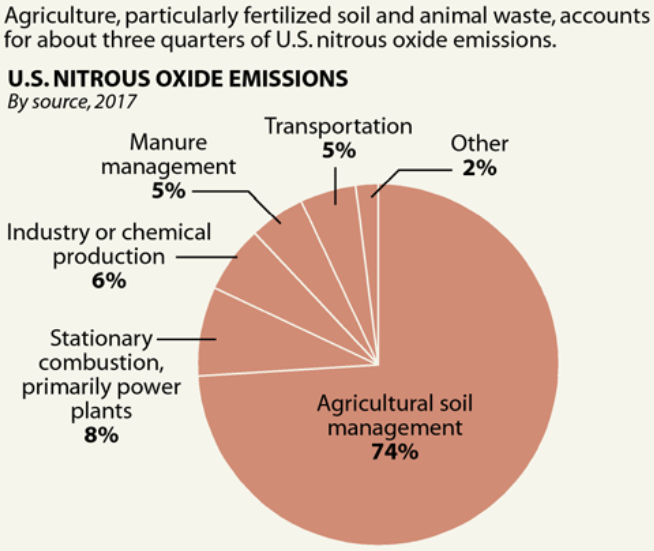 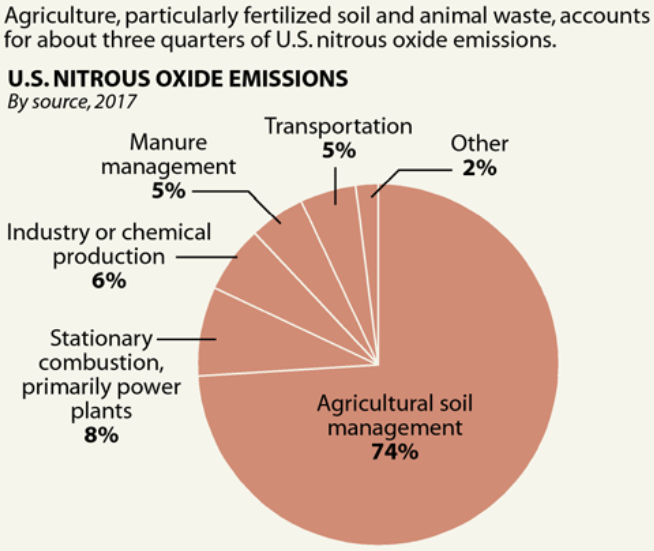 by Pep Canadell, Hanqin Tian, Prabir Patra and Rona Thompson https://theconversation.com/, November 18, 2019* crop yield = rendement1. Present and comment on this document. 2. Focus on at least one scientific topic such as the greenhouse effect.3. In everyday life, what can people do to limit global warming?DNL : Physique-ChimieDNL : Physique-ChimieToute spécialitéLangue : AnglaisLangue : AnglaisVoie généraleTHEME : La Terre, son climat, ses changementsTHEME : La Terre, son climat, ses changementsTHEME : La Terre, son climat, ses changementsSOUS-THEME : La complexité du système climatique et ses changementsNOTION : 1.2.2 Comprendre le changement climatique NOTION : 1.2.2 Comprendre le changement climatique 